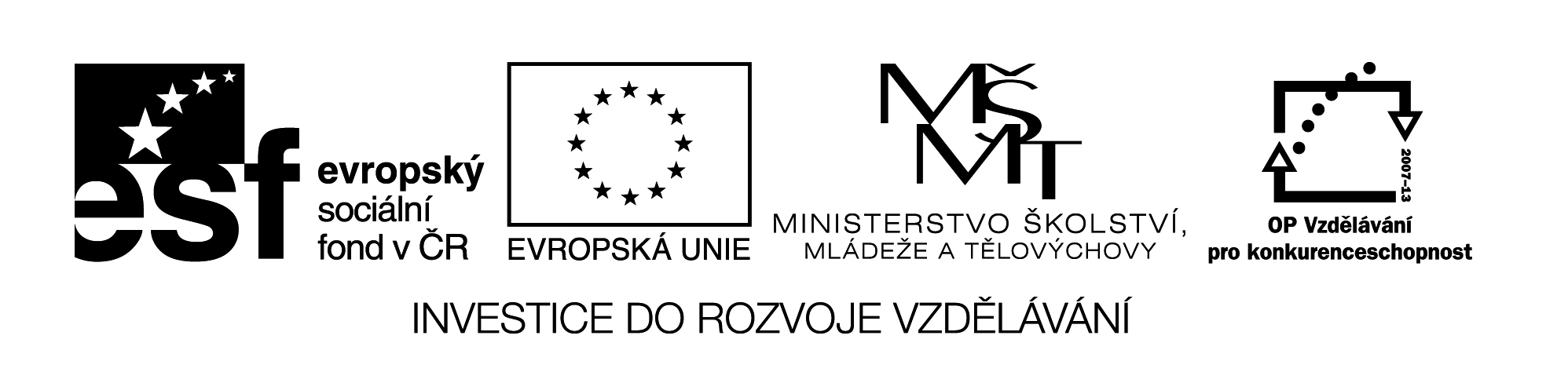 Registrační čísloCZ.1.07/1.4.00/21.1257Práce v hodiněHlasité čtení textu učitelemOpětovné čtení textu bez slov v závorkách (děti doplňují)Vyhledávání podstatných jmen, vysvětlení pojmu skloňování, opakování mluvnických kategoriíPráce ve skupinách - dotazník	Hodnocení Dotazník: VŠE O PODSTATNÝCH JMÉNECHOdpovězte na otázky:1. Co označují podstatná jména?2. Jaké číslo mohou vyjádřit podstatná jména svými tvary?3. Kolik máme pádů?4. Podle čeho můžeme určit pád podst. jména?5. Jaký rod rozlišujeme u podst. jmen?6. Co znamená SKLOŇOVAT podst. jména?.Text – STUDÁNKANa louce u lesa byla malá (studánka). Chodil k nípít ježek, liška, (jelen) i (srna).Někdy se přikolébal i medvěd s (medvíďaty).Viděli jsme tam ptáky, brouky a (motýly), všichni bylirádi, že mají kde uhasit (žízeň).III/2 Inovace a zkvalitnění výuky         prostřednictvím ICTVY_32_18_01Název vzdělávacího materiálu Podstatná jménaJméno autoraMgr. Romana NiebauerováAnotacePráce s  textem v hodině ČJ-4.roč. s využitím skupinové práceOčekávaný výstup vzhledem k RVPVyhledávání a správné určení podst. jmenMluvnické kategorie podst. jmenRozvíjené klíčové kompetenceKompetence sociální a personální-  účinně spolupracuje ve skupiněPrůřezové témaOSV – utváří a rozvíjí základní dovednosti pro spolupráciČasový harmonogram20 – 30 minut v hodině ČJPoužitá literatura a zdrojePomůcky a prostředkyText - StudánkaDatumLeden  2013